                                                                                                  УТВЕРЖДАЮ.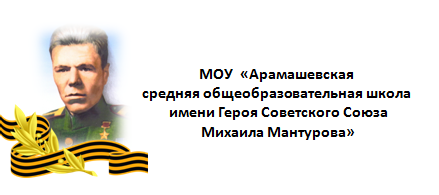 Директор МОУ «Арамашевская СОШ» Л.Н. Телегина01.07. 2023П Л А Н мероприятий по профилактике экстремизма и терроризмаМОУ «Арамашевская  СОШ» на 2023-2024 учебный год